LESSON 7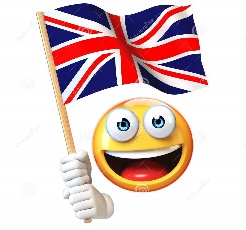 HELLO KIDS! 		IT’S TIME FOR ENGLISH!Listen to the story on pag. 52 and 53 and repeat (Ascolta la storia di pag. 52 e 53 e ripeti osservando le immagini, come facciamo di solito in classe). Mr Green  dice all’ inizio: We are all different! Che noia sarebbe se  le cose, gli animali, le persone fossero tutti uguali! Mr. Green ci ricorda che siamo tutti diversi, ma tutti speciali.I tre  amici  (Franky the frog , Drake the duckling  and Quacky the grey  (grigio) duckling ) giocano sempre insieme  nello stagno, ma un giorno sono costretti a separarsi perché arriva    WINTER (inverno) e fa freddo. Si salutano  con la promessa di ritrovarsi in  SPRING (primavera ). Quando a primavera si ritrovano, Drake e Franky non riconoscono più Quacky, perché è diventato un beautiful swan (bellissimo cigno)  .                                          Exercise n. 15 pag. 53: Listen to the song and sing (ascolta e canta la canzone. Puoi seguirla sulla scheda che ti allego).Make and play “The farm pond” (Realizza e gioca con i tuoi familiari allo “stagno della fattoria”). Realizza gli animali seguendo le istruzioni a pag. 55. Scrivi il nome degli animali in inglese su un tappo di plastica. A turno, ponendovi a una certa distanza, dite il nome dell’animale scritto sul tappo e  lanciate il tappo cercando di farlo entrare nell’animale giusto. Chi riuscirà a centrare più animali, vince). Have fun! (Buon divertimento)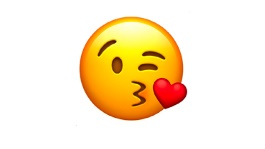 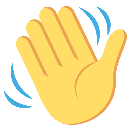 See you next week! 	 Bye bye! 